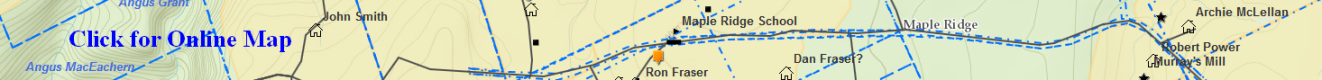 Will_MacPherson_Alexander(McArasBrook) – (Eigg Mountain Settlement History)Probate file A-1783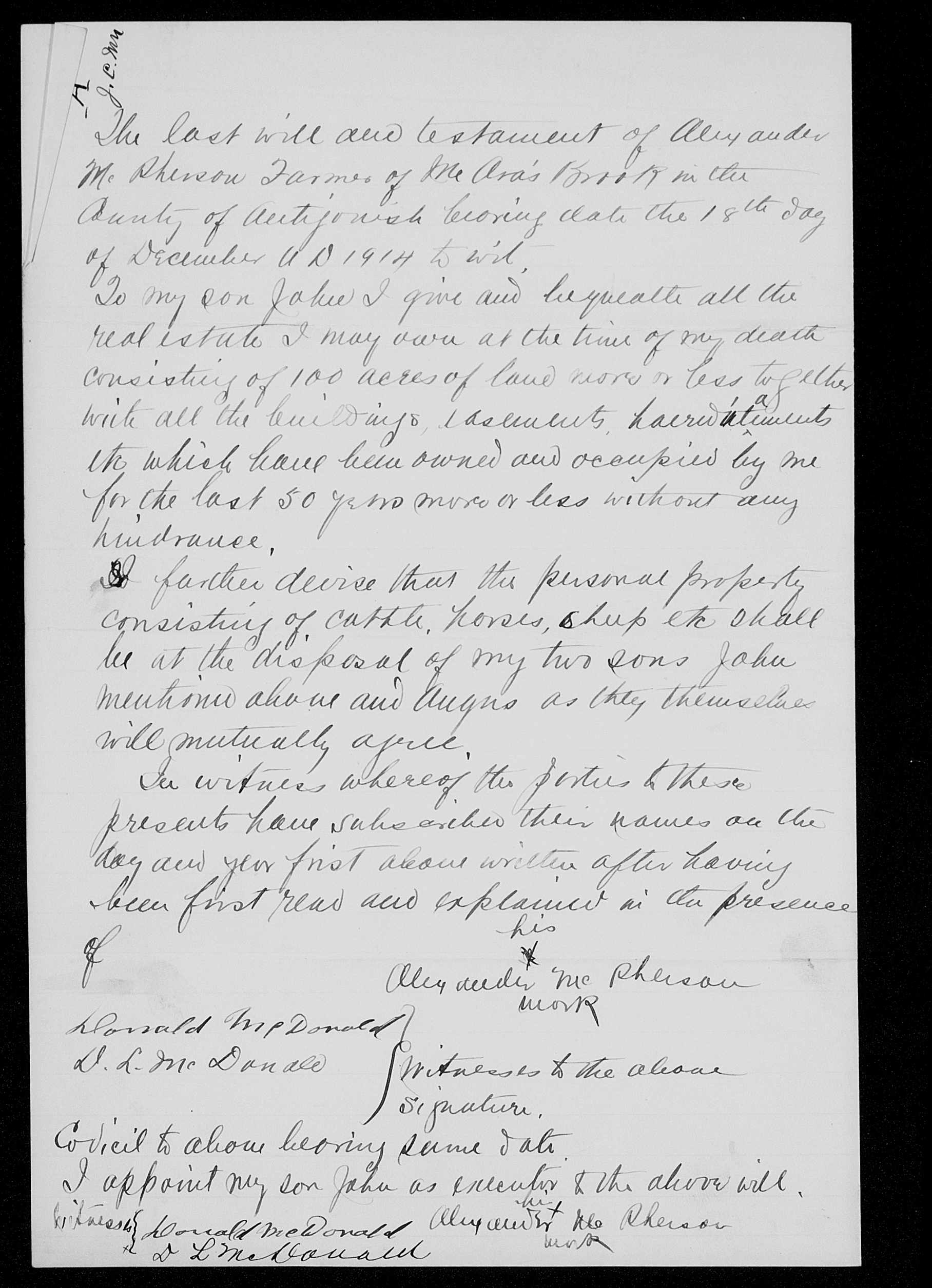 